APRIL 2019***DATES TO REMEMBER*****Please note the P4-6 spring concert dates had to be changed to suit the needs of the external music tutors.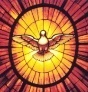 Sacramental Dates Thursday 9th May @ 7pmP7 Classes - Service of Light in St.Colmcille’s Church.Friday 17th May @ 6pm P7 Sacrament of Confirmation in St.Colmcille’s Church (P6 Pupils will be required for choir duties).  A P7 class celebration will take place on Tuesday 21st in the afternoon.Saturday 8th June @ 11am P4 Sacrament of First Communion in St.Colmcille’s Church (P5 Pupils will be required for choir duties). The Parents’ Association assisted by P3 parents will provide refreshments in the school hall.Early Morning ClubPlease note that under our safeguarding, health and safety and supervisory policies and for insurance purposes, that children are not admitted to school before 8:20am, when the Supervisory Assistants start work. Mr. Armour (Ken) is not responsible, for supervising children before this time. Pupils should not be left unsupervised on the school grounds before 8:20am. Parents are welcome to wait with their child up until 8:20.Walking Home Unsupervised.It is a parental responsibility to allow pupils in P6 and P7 to walk home unsupervised. Class teachers can only allow a child to walk home, if the teacher has received a permission letter, signed by a parent.Schools Information Management System (SIMS)This is the system used in school to manage all aspect of information management regarding each pupil. It is very important that parents, inform the school of any changes to details. The most important of these, is a change of address or changes of mobile phone contact numbers, or email address.Please make sure, that you update your contact information with Mrs Blaney, if there have been any changes. St Patrick’s ECO CouncilHopefully from April 9th (or as soon as provision is made by Ards & ND Council), the Eco –Council will start a programme of recycling in school. This is part of an initiative to reduce waste in school. This will include paper, cardboard, food waste, plastics and glass.As part of our respect campaign, the level of litter dotted around the school premises is to be managed much better. Some of the litter problem is caused by pupils having wrappers outside, this is not part of our school rules! Please encourage your child not to take wrappers outside.School Uniform UpdateMonitoringThank you to the very positive response to the recent monitoring of our school uniform, especially in P5,6 and 7. It has had a very positive impact throughout the school. Let’s keep up the high standards to June.New supplier - School Cardigans, Jumpers & TieThe supplier is School Days, 432-434 Newtownards Road, Belfast BT4 1HJ. Tel: (028) 9047 1995. Order online or purchase at the shop.  Stock is NOW available to purchase in store and online  www.schooldaysltd.co.uk (from next week).PE Uniform 							North Down Embroidery – Tel: 028 9042 7471         www.ndembroidery.co.ukPromoting Positive BehaviourAs part of our promoting positive behaviour policy, a number of aspects of behaviour will be monitored for the reminder of the term. At an assembly on Friday 29th March Mr O’Neill spoke to the P4 to P7 pupils about the different aspects of good behaviour that is required by everyone in school.The children all agreed that everyone needed to improve at respecting each other, including the teaching staff and support staff. The children also agreed that we needed to take greater care of our environment and show more respect to those that tidy up each day. The work of the new eco-council was also discussed as a way to focus on developing a better awareness of our environment. A review of the promoting good behaviour policy will form part of the new school development plan in September 2019.APRIL 2019 APRIL 2019 APRIL 2019 5th Health and Safety Audit 8th P3 and P3/4 Bake Off for Trocaire 9th P7B Coffee & Cakes sale at 10am for Trocaire 14th 5pmStations of the Cross service P716th P3 trip to Mount Stewart16th 1pmP4-6 Spring Concert17th 7pmP4-6 Spring Concert 17th 9.15amP7B Class Assembly 18th School Closes @11am Easter Holidays 18th School Closes @11am Easter Holidays 18th School Closes @11am Easter Holidays 29th School re opens MAY 2019MAY 2019MAY 20192nd 9.15Merit Assembly  & Ten Foundation Visitor3rd £1 Charity Fundraiser 6th  SCHOOL CLOSED SCHOOL CLOSED 9th  P1 ACCEPTANCE LETTERS ISSUED9th 7pmPrimary 7 Service of Light14th 2pmP6 Transfer Meeting for Parents17th 6pmPrimary 7 Confirmation & P6 Pupils for Choir.All P7 pupils, their siblings and members of the P6 choir will finish at 2pm.P6 pupils will participate in the CHOIR 20th 2pmP1 Induction meeting for new parents 21st P7 photos22nd9.30 P1-2 Sports day -weather permitting  22nd1pmPrimary 1 Sept 2019 Induction day for children24th SCHOOL CLOSEDSCHOOL CLOSED27TH SCHOOL CLOSEDSCHOOL CLOSED30th P1A & P1B Assembly31ST PTA SUMMER FETE JUNE 2019JUNE 2019JUNE 20193rd – 5th P7 Residential6th P2 Assembly6th Shared Education P3-4 School by the Sea Workshop8th 11amFirst CommunionP5 Pupils will participate as the school choir , meet at church at 10.40am, in school uniform.10th Shared Education P 5-6 School by the Sea Workshop11th P3-7 Sports Day (Weather permitting)18th Primary 7 Summer Show @7pm19th Primary 7 Summer Show @7pm 21st P7 Leavers Assembly25th SHED P5/6 Celebration- Priory College 27th SHED P3/4 Celebration- Priory College 28th Happy Holiday - School Closes at 11am